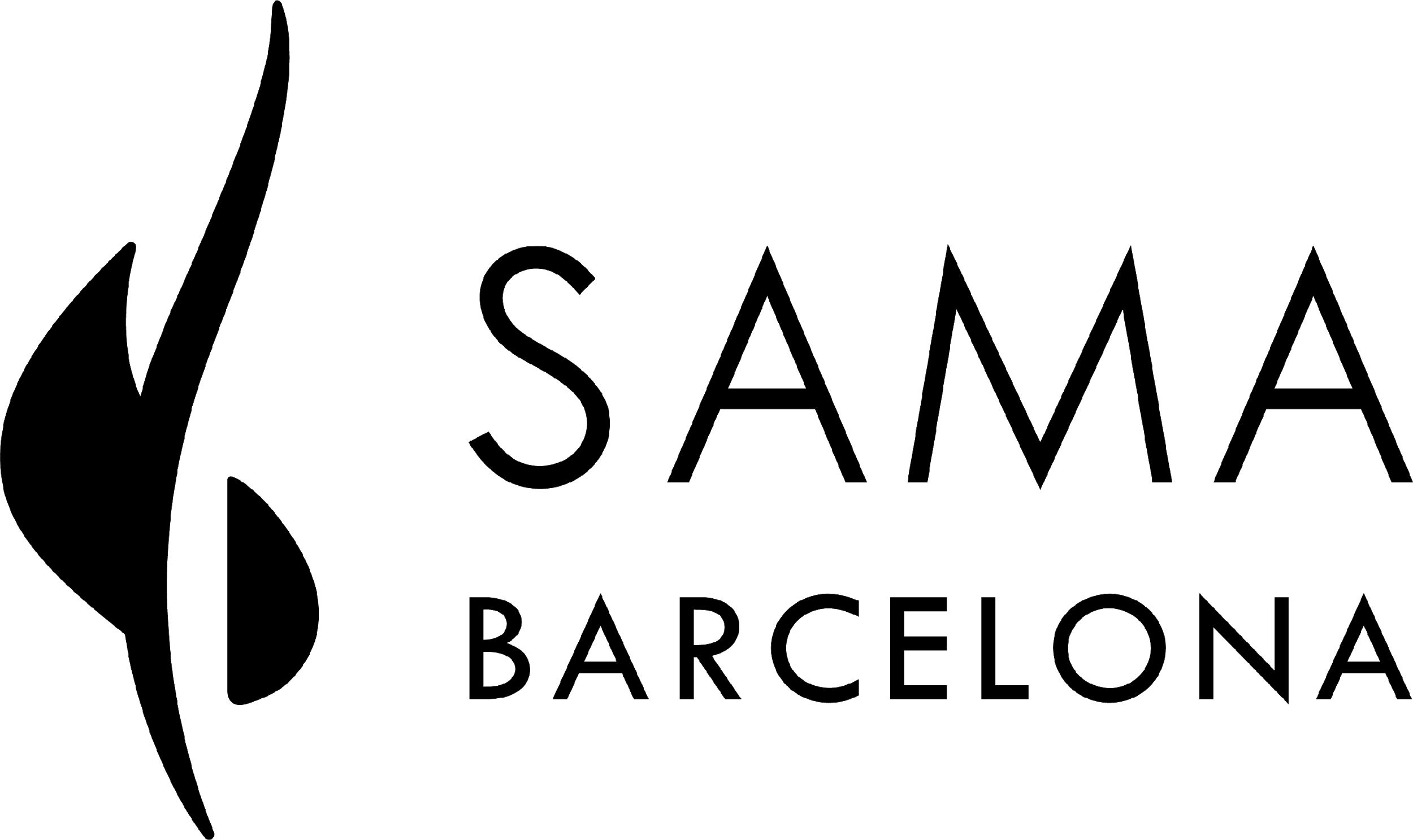 Formulario de inscripción  Talleres y Formación 2021-2022En Cityzen BarcelonaCarrer Mestres Casals i Martorell 2108003 BarcelonaOrganiza Sama Barcelona en colaboración con la Libre Universidad de Samadeva (L.U.S). Más información sobre los métodos en www.samabarcelona.comHorarios talleres: de 9h30 a 13h y de 14h45 a 18h30 (17h los domingos)Apellido* : Nombre* : N° de teléfono* : E-mail* : Dirección o Ciudad :NIF/NIE (necesario solo si deseará factura) :Comentarios eventuales : Su registración tendrá efecto una vez recibido su pago con este formulario y después de la confirmación de su registración por email.  Tarifa 2021 : 65 € por día. Posibilidad del pack formación – consultarnos (-10% pack 12 días + 2 libros de formación + músicas clase de base incluidos)Marcar las casillas correspondientes a las fechas :Sesiones Danzas Gurdjieff & Samadeva YogaOctubre 2021:      Viernes 22                Sabado 23                      Domingo 24Marzo 2022*:      Viernes 25                Sabado 26                      Domingo 27Octubre 2022*:      Viernes 14                Sabado 15                      Domingo 16*La sesión de marzo (y posiblemente octubre 2022) incluirá 1 modulo de descubrimiento/especialización en Lahore Nadi YogaSesiones Samadeva YogaNoviembre 2021:   Sábado 27                  Domingo 28  Febrero 2022:  Sábado 26                  Domingo 27  Noviembre 2022:  Sábado 26                  Domingo 27  Retiro meditativo (incluye partes de Samadeva Yoga y Danzas de Gurdjieff)Mayo 2022:      Viernes 6                Sabado 7                      Domingo 8Total días: …….. días           Importe total: ….    €   Primer pago (importe total o depósito de la mitad - consultarnos para otras modalidades o casos especiales): ….    €Situación sanitaria y política de cancelación: reembolso total en caso de cancelación por la situación sanitaria, y por cualquier motivo por el participante más de 10 días antes de una sesión; si menos de 10 días sin fuerza mayor: se retiene la mitad del importe o se guarda para otra sesión. Los organizadores pueden cancelar o posponer una sesión hasta 10 días antes de la fecha de inicio si el número de personas registradas fuera insuficiente; en este caso el importe se reembolsa en su totalidad. Pago por transferencia bancaria (contactarnos para otros modos de pago):Indicar “Taller Sama Barcelona + su nombre” (IBAN) ES70 2080 0835 0130 4002 2275 (BIC) CAGLESMMXXX   Cuenta a nombre de Thomas Sembres Contraindicaciones: • Persona menor • Antecedentes psiquiátricos • Actualmente bajo tratamiento psiquiátrico • Patología incapacitante • Intervención quirúrgica en los últimos 3 meses • Embarazada más de 3 meses o parto menos de 3 meses (consultarnos).  Reconozco haber leído y no estar en ninguna de las contraindicaciones mencionadas  Nombre (o firma):  			Fecha: Formulario de inscripción a enviar a thomas@samabarcelona.comtel/whatsapp : +34 661 370 001